　　HP用顔写真八十住　和子　　　　　近江　眞理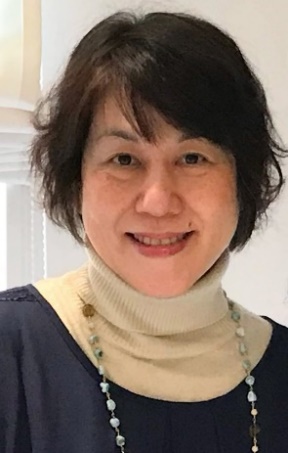 